Family Child Care Home Facilities Improvement Initiative GrantGrant Information and CriteriaThis competitive grant is made possible through generous support from the Buell Foundation and Daniels Fund.Grant Information								Grant Application Deadline: March 29, 2021Please submit your application through our online form or by email (shannon@ecclacolorado.org) by the grant deadline. Applications received by email will be confirmed upon receipt. Applications received by mail or fax will not be accepted. ECCLA cannot be held responsible for any technical issues.This funding opportunity is not intended to support the loss of revenue due to COVID-19 or other COVID-19 related costs. If you have questions regarding your request, please contact Shannon Hall, shannon@ecclacolorado.org.Technical Assistance Webinars from 1:00-2:00pmFebruary 4, 2021March 4, 2021Please visit www.ecclacolorado.org/fcchgrant to register for a technical assistance webinar.Contact InformationShannon HallDirector of Workforce Supports(720) 899-3047shannon@ecclacolorado.orgAbout the Family Child Care Home Facility Improvement InitiativeThe majority of Colorado children are cared for in home environments. According to a 2015 report by the U.S. Administration for Children and Families, between 2011 to 2015 the number of licensed family child care homes decreased by 15%. There are many reasons for this decrease, including a stronger economy with better paying jobs available and increasing child care regulations or local regulations that provide challenges to the opening of family child care homes.To address the declining number of licensed slots within child care homes and to improve quality within home-based learning environments, the Early Childhood Council Leadership Alliance (ECCLA), with generous funder support, provides facility improvement funding to family child care homes. This opportunity is intended to help family child care homes start-up, expand, or maintain consistent operations, increase capacity, and reduce the number of family child care homes closing their doors due to financial restrictions. About the Early Childhood Council Leadership Alliance (ECCLA)Early Childhood Council Leadership Alliance (ECCLA) was initially formed in 1998 as an informal collaborative among Early Childhood Councils to support each other, align efforts, communicate grant management information, share best practices, and provide local input to state policy decisions. In 2012, because of changes to the statewide system, Councils identified the need to develop an independent support organization. As a result, ECCLA was established in 2013 as an independent 501(c)(3) nonprofit, and in 2014 launched formally as a membership association. Today, ECCLA is a collective impact leader with strong relationships among all of Colorado’s 34 Early Childhood Councils who serve 63 of 64 counties. We are a collective voice and statewide hub which leverages the expertise and network of Early Childhood Councils to advance shared outcomes for young children, families, and the early childhood workforce.As the membership association for Early Childhood Councils, we provide technical assistance and capacity building, leverage policy and advocacy, scale innovation, improve workforce supports for early childhood professionals, advance collective impact, and facilitate partnerships. In collaboration with Early Childhood Councils, our efforts enable us to effectively align, leverage, scale, and lead solutions that contribute to building and supporting Colorado’s robust early childhood system.Grant InformationEligibility CriteriaMust be a licensed family child care home. The program can have for-profit or non-profit status.Funds must be used to serve children from birth to 5 years of age.Funds must be utilized to address health, safety, or licensing issues through physical improvements to a facility’s learning environments to maintain or increase capacity.Funds cannot be used for the retirement of debt, salaries, or consultants.Applications requesting more than $2,500 must own the facility or provide a letter of landlord support.The maximum amount requested is $5,000.Applicant must complete all fields of application and submit all required supporting documentation including ‘before’ photos.A child care program may receive only one grant during a 12-month period.Applicant must submit a six-month progress report and a 12-month completion report that includes ‘after’ photos of the funded project.Applicant must submit copies of at least two bids for the project.If opening a new family child care home, they must be in the pre-licensing stage or completed pre-licensing. If an application is not selected, the applicant may be resubmitted in the next round.Required DocumentationThe Family Child Care Home Facilities Improvement Grant Application.A copy of the current and legible license issued by the Colorado Department of Human Services, Office of Early Childhood unless you are in the pre-licensing process in which case you will need to submit documentation of the process including a copy of pre-licensing paperwork speaking to barriers or hurdles you may be facing.At least three ‘before’ photos documenting the project before work has started. If emailing your application, the photos must be sent as attachments in either .jpeg, .jpg, or .pdf file formats. Please do not send photos as links or other formats.If you rent your space, please include a letter of support from your landlord. At least two project bids (this can be two bids for the same project to show all considerations made due to cost or other factors)Funding PrioritiesThe funding priorities for the Family Child Care Home Facilities Improvement Grant include: 1) statewide geographic distribution 2) addressing unmet service gaps, and 3) increasing capacity and access to family child care home programs. In addition, priority will be given to applicants that serve vulnerable families and children.Family Child Care Home Facilities Improvement Initiative GrantAPPLICATIONSection One: Organizational Information All fields must be completed. Please enter N/A or 0 for information not applicable to your program.Section Two: Narrative (15 total points)Program Narrative (10 Points):Please tell us about your program. Speak about your mission, philosophy, the children, families, community you serve, and what sets your program apart. Please explain how this project will increase licensed capacity or help maintain your program. What barriers are you facing as a home child care provider? Is this funding needed to keep your program open or help you to increase capacity? If you are starting a new family child care program, what hurdles are you facing to ensure your program will open? This is your opportunity to make a compelling case for the need for and potential impact of your project.  Project Narrative (5 Points):Please tell us about your project, including the anticipated timeline of the project. Be sure to provide ‘before’ pictures and a description of the improvements you plan to make if a grant is awarded. Section Three: Budget (15 total Points)Budget Table: (10 Points) Please be as specific as you can. It is strongly suggested to include photos of the equipment to be purchased. Be sure to include all the items requested to be purchased and the costs total correctly.Budget Explanation (if needed; 0 points)Section Four: Signature PageApplication SignatureI hereby attest that everything included in this application is valid and true. I certify that the applicant organization is licensed and is in good standing with the State of Colorado. I understand that all expenditures made in conjunction with any grant award through this program must meet all applicable code and licensing requirements. I acknowledge that ECCLA may verify all information contained in this application, including, but not limited to, our facility’s licensing history and status. Furthermore, a six-month progress report and twelve-month completion report is a requirement for acceptance of a grant award. I confirm that if selected for a grant award, the information and photos shared in the progress and completion report may be used for marketing and communications purposes by ECCLA.  By signing below, you understand the terms and requirements of the grant.________________________________________________   Name (please print):________________________________________________   _____________________Signature							   DateEmail Opt-OutThe email address provided on this application will be added to ECCLA’s general mailing list. ECCLA regularly communicates with individuals and organizations to provide updates about our programs and services. We do not sell email addresses to any 3rd parties. If you do not want to be included on ECCLA’s general mailing list, please check the box below to opt-out. If selecting to opt-out, ECCLA will continue to communicate with you by email regarding the status of your grant application.  I would like to opt-out of ECCLA’s general mailing list. Section Five: ChecklistApplication Checklist  Complete application with all required documentation: Copy of current, legible program license issued by the Colorado Department of Human Services’ Office of Early Childhood  ‘Before’ photos of the project before work started Pictures of equipment requested to be purchased (if applicable) If renting, a letter of landlord support (for more than a $2,500 request). 	 Copy of at least two bids	 Copy of pre-licensing paperwork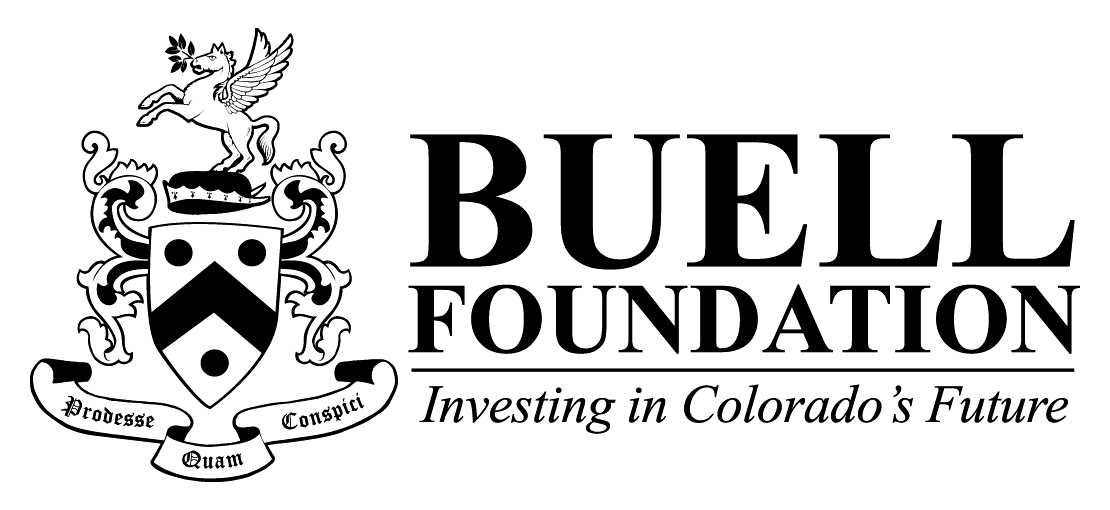 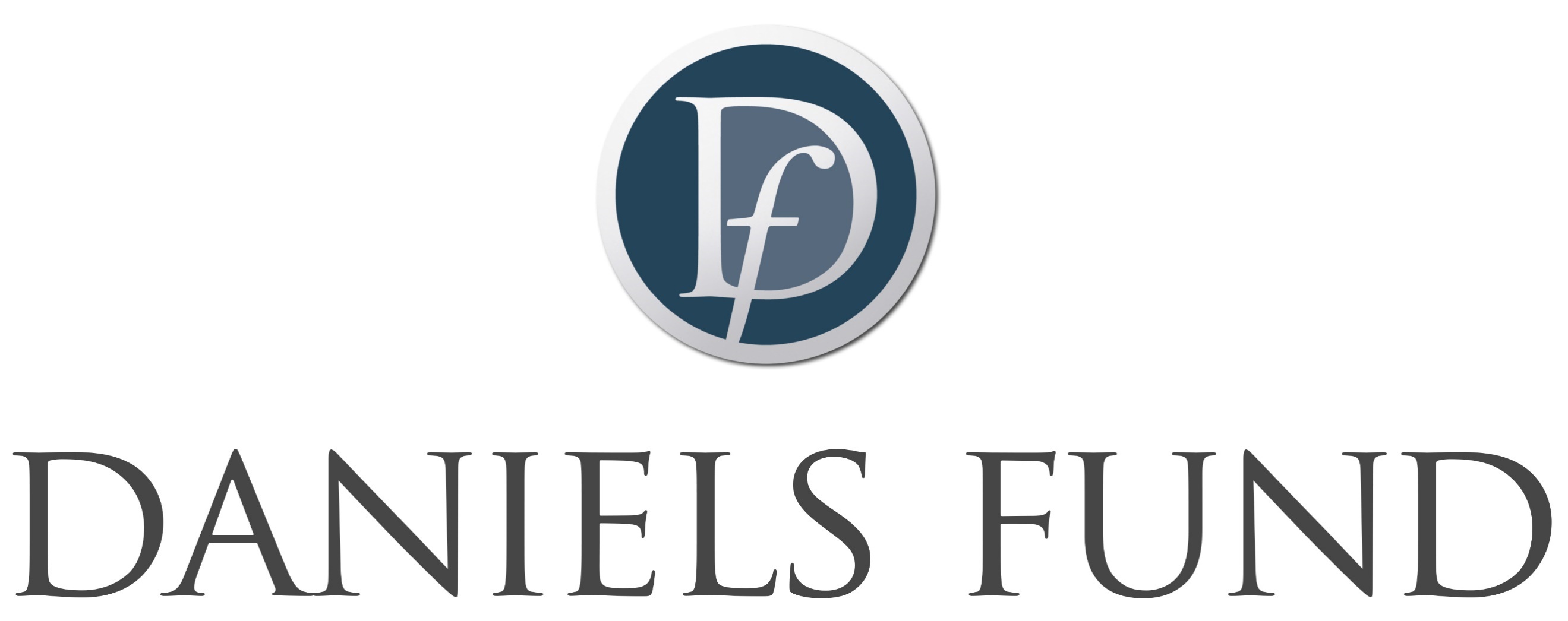 program informationprogram informationprogram informationName of Program:   Name of Program:   Name of Program:   Name of Director:Name of Director:Name of Director:Phone:Phone:Phone:Email: Email: Email: Mailing Address:Mailing Address:Mailing Address:City:State:ZIP Code:County:Taxpayer Identification Number (TIN):Taxpayer Identification Number (TIN):Name of Contact Person (if different than Director):Name of Contact Person (if different than Director):Name of Contact Person (if different than Director):Phone:	Email:Email:Organization informationOrganization informationOrganization informationOrganization informationPrimary address (if different from mailing address):Primary address (if different from mailing address):Primary address (if different from mailing address):Primary address (if different from mailing address):City:County:State:ZIP Code:Child Care License Number:Child Care License Number:Colorado Shines Level (1-5):Colorado Shines Level (1-5):Licensed Capacity:Current Enrollment children birth-5:Current Total Enrollment: Current Total Enrollment: Year Opened:Accreditations (e.g. NAEYC, NAFCC):Accreditations (e.g. NAEYC, NAFCC):Accreditations (e.g. NAEYC, NAFCC):Check one:   Rent       OwnCheck one:   Rent       OwnNumber of months program is open during the year:Number of months program is open during the year:demographic informationdemographic informationOrganization Type: Profit  Nonprofit Organization Type: Profit  Nonprofit Number of infants enrolled (Birth-12 months)Number of toddlers enrolled (1-3 years)Number of preschoolers enrolled (3-5 years)Number of school-age children enrolled (6-12 years)Do you accept families participating in the Colorado Child Care Assistance Program (CCCAP), Colorado Preschool Program (CPP), Other? (Please mark all that apply)CCCAP    Yes      NoCPP        Yes      No DPP        Yes      No   Other     Yes      No   If yes, the number of children participating in CCCAP?Do you accept families participating in the Colorado Child Care Assistance Program (CCCAP), Colorado Preschool Program (CPP), Other? (Please mark all that apply)CCCAP    Yes      NoCPP        Yes      No DPP        Yes      No   Other     Yes      No   If yes, the number of children participating in CPP?Do you accept families participating in the Colorado Child Care Assistance Program (CCCAP), Colorado Preschool Program (CPP), Other? (Please mark all that apply)CCCAP    Yes      NoCPP        Yes      No DPP        Yes      No   Other     Yes      No   If yes to other, what is the name of the program and how many children are served?How many children in your program do not have English as their primary language?How many children in your program do not have English as their primary language?How many children in your program are experiencing homelessness?How many children in your program are experiencing homelessness?How many children in your program have special care needs? (including, but not limited to, having a disability, IFSP or IEP)How many children in your program have special care needs? (including, but not limited to, having a disability, IFSP or IEP)How many children in your program would not identify as White?How many children in your program would not identify as White?Project Budget ItemsTotal Cost 1.$2.$3.$4.$5.$6.$7.$8.$9.$10.$[add if needed]$Total Project Cost$Total Amount Requested$